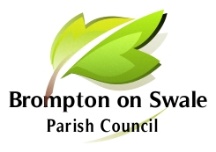 To:  	All Members		County Councillor C LesDistrict Councillors		PoliceBrompton-on-Swale Residents		NOTCIE IS HEREBY GIVEN THAT THE NEXT ORDINARY MEETING OF THE PARISH COUNCIL WILL BE HELD ON THURSDAY 8 December 2022 AT 7.00 PM AT THE BROMPTON-ON-SWALE COMMUNITY SPORTS HALL, HONEY POT ROAD, BROMPTON-ON-SWALEThe meeting is open to the public by virtue of the Public Bodies (administration to Meetings Act 1960 s1 and The Local Authorities (Coronavirus) (Flexibility of Local Authority Meetings) (England) Regulations 2020.It is recommended that for the safety of all those attending the meeting, taking personal responsibility and carrying out a lateral flow test before arrival and wearing a face mask whilst indoors (if unable to maintain social distancing), will be encouraged, regardless of vaccination status.Members of the public and press are invited to attend and may address members of the Council during the item set aside for public participation – Item 3 ‘Public Participation'Members of the public are allowed to film, make sound recordings and use social media to record all public items on our agendas, provided that they provide advance notice to the Clerk or Chairman by the start of the meeting, filming and recording is overt & filming and recording is not undertaken in a manner which the Chairman considers to be disruptive or distracting to the good order and conduct of the meeting. Members of the public present also have the right NOT to be filmed or recorded.Martin Reynolds, Clerk to the Parish CouncilAgenda for meeting is shown below8 December 2022Cllr Andrew Guest(Chairman)AGENDA1		Apologies: To Note Apologies and Approve Reasons for Absence2	Declaraton of Interest: To Approve Dispensation Requests and to Note Declarations of Interests not already declared under members Code of Conduct or members register of Pecuniary Interests3	Public Participation:  Members of the public who wish to speak regarding an item within the remit of the Parish Council may do so. PLEASE NOTE: Total time limit for this item is 30 minutes, each speaker limited to a 5-minute slot.4	To confirm the Minutes of the last meeting held on 27 October 2022 as a true and correct record 5	Matters arising – to receive any information on ongoing matters from the minutes and decide on further action where necessary5.1	Augustus Gardens	5.2	Reinforcing the Riverside	5.3	Allotments site	5.4	Queen’s Platinum Jubilee celebrations5.5	Soil heap Bathroom World Car park5.6	Replacement Trees5.7	Probation Service Clean up5.8	Tree Removal Sports Field5.9	Catterick Village football funding support6	Reports: NYCC; RDC; Police; Village Society   7	Current issues  7.1	To discuss and approve meeting dates for 20237.2	Discuss NYC piloting double devolution7.3	Discuss issues arising from planning decision for Solar Farm7.4	Discuss details for parishes regarding King Charles III coronation on 4 May 20237.5	To discuss agree purchase of trees for planting on the railway line.7.6	Discuss and agree action to protect grass verges within the village.7.7	To discuss and agree additional funding for Village Society Christmas tree.8	Parish Finances8.1	To receive and note the payments previously authorised and receipts (circulated prior to the meeting) 8.2	To receive a bank reconciliation and budget comparison for the year to date (circulated prior to the meeting) 8.3	To approve the following new accounts for payment8.3.1	To approve the clerk’s salary increase as per the new NALC pay scale £12.06 per hour. Increase of £43.77 per month, backdated pay £350.16 from 1 April 2022.8.4	To discuss and approve the budget for 2023/248.5	To discuss and approve the precept for 2023/249	To consider the following new Correspondence received and decide action where necessary9.1	To discuss concern from resident regarding siting of new playpark equipment on Brompton Park10	To consider and decide upon the following New Planning Applications	No new planning applications.11	To receive the following Planning Decision/Information12	Minor Matters13	To confirm the Date of next meeting, Thursday  January 2023 @7.00pm - TBA10.122/00657/VARAmendment to erection of 200 dwellings. Land off Gatherley Road Brompton-on-Swale11.121/00946/FULLToilet & shower block and extension. Caravan site, Millfields, Parkgate Ln DL10Granted11.222/00715/FULLReposition of garden wall and provision of parking space. 12 Grange Rd DL10 7HJNo Comments11.322/00472/FULLConversion of former agriculture building. Park Top Parkgate Lane DL10 7HDGranted11.422/00762/FULLExtension to form master bedroom & en-suite. Buddleia Parkgate Ln DL10 7HA11.522/00931/FULLConstruction of Solar Farm. Land south east of A6108Granted11.622/00531/FULLNew entrance timber porch. High Gatherley Barn, Gatherley Rd DL10 7JJGranted11.722/00728/FULLRemove existing roof and replace with falt and other works.  The Mill Parkgate Lane DL10 7HANo comments11.821/00497/FULLInstallation of ball catchment net- Sports Ground Honey Pot Rd DL10 7HTGranted